The SUGAR Group's Brief diet survey is not intended to be viewed as a "diet study" but is, rather, a survey about the habits of glider owners when feeding.Please complete the survey accurately and honestly.  As always, any information contained in these pages will be subject to the SUGAR Group's confidentiality policy.  Your personal information will never be shared with anyone outside of the SUGAR Group.Top of FormBottom of FormPlease be honest with all answers. Please be honest with all answers. Your Name
Today's date
 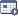 Length of time that you have owned gliders
Number of gliders in your home
Which diet do you currently feed?
 Priscilla Price's Pet Glider Det 
 Bourbon's Modified Leadbetters (BML) 
 LGRS (Lucky Glider) 
 Val's Green Variety Diet (VGV) 
 Suncoast Diet plan 
 50/25/25 diet plan 
 Australian Wombaroo Diet 
 HPW Original 
 Critter Love Complete 
 Critter Love Plus 
 Glider Grub 
 Happy Glider pellets 
 Sunscript glider diet (dry food) 
 PML 
 Glider Chow 
 Darcy's Diet/Ensure Diet 
 Critter Love Breeder's Formula 
 Green OHPW 
 Other If other, what is the name of the diet you feed?
Do you make modifications to the diet recipe?
 Yes 
 No If yes, how so?
Which of the following factors did you consider in choosing the diet you currently feed? (choose all that apply)
 Cost 
 Ingredient availability 
 Online reviews 
 Prep time 
 Length of time diet has been available 
 Nutritional value 
 Diet was created by a vet 
 Breeder recommendation 
 Ratio is balanced and easy 
 Organic ingredients 
 Ease of preparation 
 Friends feed this diet 
 Research 
 Ease of storage 
 Reputation of diet creater 
 Palatability to your gliders 
 Smell of diet 
 Sold at time of glider purchase 
 Recommendation of others 
 Mimics natural diet 
 Other If other, describe:
How long have you fed this diet?
Please list the changes, if any, that you have noticed in your gliders since using this diet